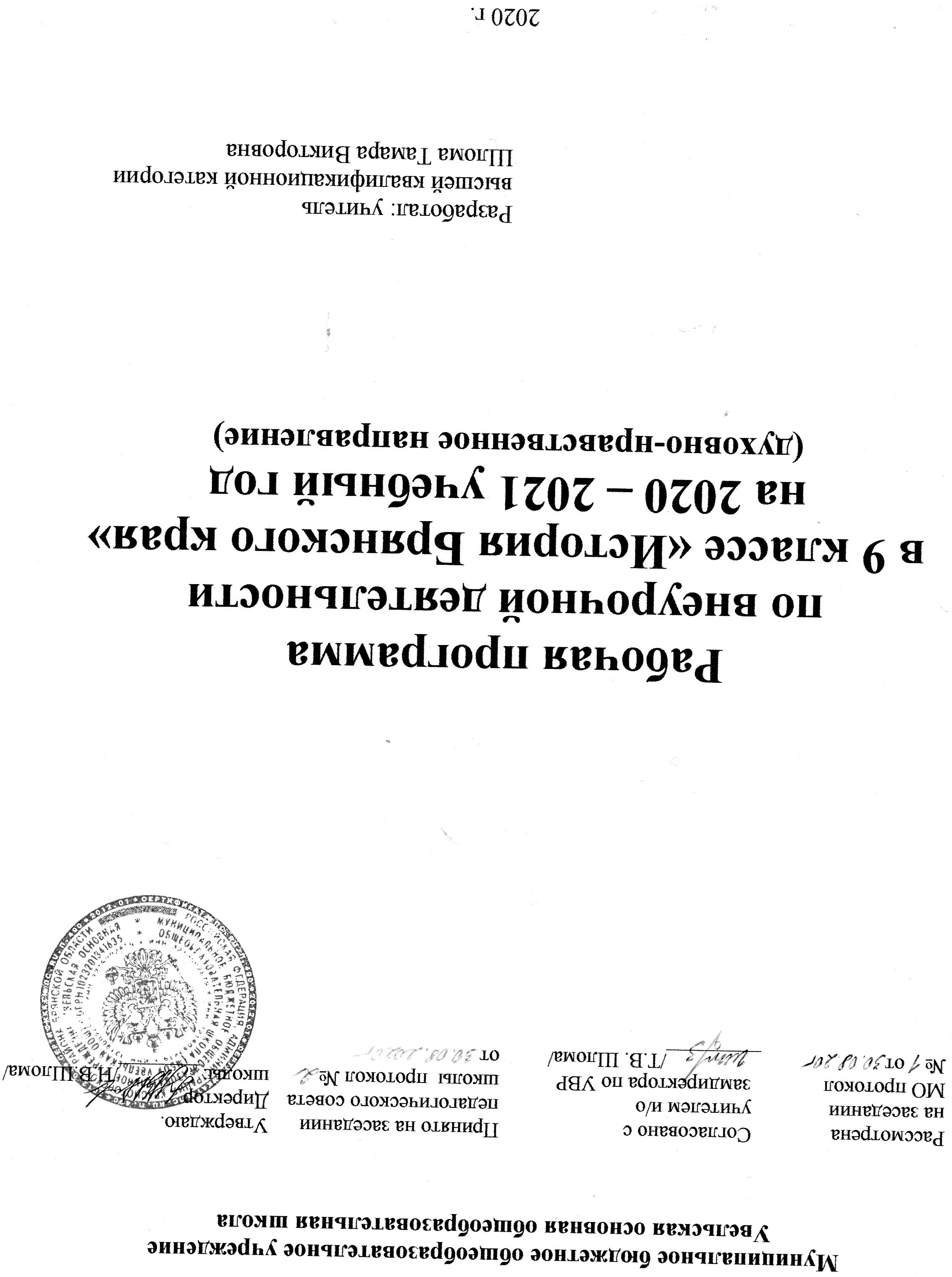 I.Пояснительная записка.Рабочая программа внеурочной деятельности  модульного курса « История Брянского края»  9 класса составлена на основе:Федерального закона от 29 декабря 2012 года №273 «Об образовании в Российской Федерации»;Федерального государственного образовательного стандарта основного общего образования (приказ  Минобрнауки России от 17 декабря 2010 г. № 1897;(с изменениями, утвержденными приказами Минобрнауки России от 29 декабря 2014 года № 1644, от 31 декабря 2015 года  № 1577);Рекомендаций Департамента общего и профессионального образования Брянской области по преподаванию предметов регионального (национально - регионального) компонента «Брянский край»;Примерного тематического планирования курсу «История Брянского края» для 9 класса.Положение о рабочей  программе основного общего образования МБОУ Увельская ООШ;Базисного учебного плана общеобразовательных учреждений Брянской области на 2019-2020  учебный год;Учебного плана  МБОУ Увельская ООШ.Данная программа рассчитана  на 17 часов в год, 0,5 часа в неделю.Курс расширяет знания учащихся и включает новые, не содержащиеся в базовых программах, позволяет осуществить практическую деятельность школьников в изучаемой области знаний.Данной программой определена такая последовательность изучения знаний, которая позволяет за короткий срок достичь поставленной цели, так как осуществляется опора на уже известные знания и практико-ориентированную деятельность.Ориентирована на использование учебника: Поляков Г. П., Чубур А. А. История брянского края: с древнейших времен до конца XVIII в. / Под общей ред. Блохина В. Ф. - Брянск, 2012.Главная цель курса:    Вызвать у  учащихся интерес к истории родного края, пробудить желание узнать как можно больше о своей малой родине, воспитывать  у учащихся чувство любви к Родине, активную гражданскую позицию, учиться на примере своих предков делать добрые дела для своего Отечества, воспитывать патриотизм.Задачи курса:Способствовать развитию гражданственности учащихся;Формировать устойчивый интерес к историческому прошлому;Создавать условия для развития у учащихся интеллектуальных и практических умений в изучении истории;Развивать умения самостоятельно приобретать и применять на практике полученные знания; творческие способности;Формировать и развивать коммуникативные навыки, которые способствуют умению работать в группе, вести дискуссию.II. Результаты освоения модульного курса внеурочной деятельности.В процессе обучения учащиеся приобретают следующие общеучебные умения:- самостоятельный поиск информации по предложенной тематике, отбор необходимых фактов;- анализ и сопоставление фактов;- анализ документов;- работа с учебной и художественной литературой;- оформление сообщений и рефератов. - определение достоверности исторических фактов;- установление последовательности событий;- сравнение предлагаемых исторических событий, исторических личностей, анализ, оценка, выявление сходства и различия;- высказывание суждений об изученном материале, версиях, существующих в различных источниках по поводу исторических событий, фактов, личностей.  Основные методы работы:- лекции с последующим опросом;- лекции с обсуждением документов;- беседы;- семинары;- дискуссии;- анализ исторических источников;- практические работы;- викторины.Все эти приемы направлены на стимулирование познавательного интереса учащихся и формирование творческих умений, таких как:- умение делать обобщение;- умение систематизировать материал;- умение составлять доклад по теме (на основе различных источников);- умение перекодировать материал (схемы, таблицы, диаграммы);- умение планировать и анализировать свою деятельность (составлять план, ставить цели, сравнивать результат и цели, выделять плюсы и минусы своей деятельности);- умение оценивать свою и чужую познавательную и коммуникативную деятельность.  Чтобы оценить образовательную деятельность учащихся, важно не только уделять внимание развернутым ответам, в которых проявляется умение связно, образно излагать факты, но и формировать собственное отношение к оценке персонажей и фактов.   По окончании курса учащиеся должны:- соотносить единичные факты и общие явления и процессы;- называть характерные, существенные черты минувших событий и исторических личностей;- сравнивать исторические события и исторических деятелей;- излагать суждения о причинно-следственных связях исторических событий и личностей;- объяснять, в чем состояли мотивы, цели и результаты деятельности отдельных людей в истории; излагать оценки событий и личностей;- определять и объяснять свое отношение к наиболее значимым событиям и личностям в истории, их оценку.III. Содержание модульного курса  внеурочной деятельности.ТЕМА 1. Обзорный урок по истории Брянского края XVIII–XIX века (2 часа).     Ключевые проблемы и факты истории Брянщины XVIII –XIX в. (социально-экономическая история, культура, персоналии).     ТЕМА 2. Брянский край в начале XX в. (1 час)     Административное устройство и население Брянщины в конце XIX-начале XX вв. Экономическое и социальное развитие Брянщины в конце XIX-начале XX вв.     ТЕМА 3.  1905 год на Брянщине. Развитие революции в 1906 – 1907 гг. на Брянщине (1 час).     Начало революции. Выступления крестьян. Революционные партии в крае. Высший подъем революции. Отступление революции. Крестьянское движение.         ТЕМА 4. Культурная жизнь на Брянщине в начале XX века (1 час).    Образование, городской быт, меценатство. Деятели науки и культуры России начала XX в. И Брянский край.      ТЕМА 5. Февральская революция и общественно-политическая жизнь на Брянщине с весны до осени 1917 г. (1 час)   Февральско-мартовское событие в Брянске. Общественно-политические настроения. Рост влияния большевиков.      ТЕМА 6. Установление власти Советов в Брянском крае (1 час).   Октябрьские события в Брянске. Установление новой власти в уездах Брянщины. Борьба за власть в первые месяцы 1918 г.      ТЕМА 7. Германская интервенция и гражданская война и Брянский край (1 час).    Первые бои с германскими войсками. Организация Красной Армии на Брянщине. Организационная работа в тылу. Освобождение края. Ухудшение ситуации на фронте и в тылу. Противостояние в тылу и организация обороны.. Последние месяцы гражданской войны.     ТЕМА 8. Брянщина в годы НЭПА (1 час).   Административно-территориальное устройство и население Брянщины в 1920-1930-гг.. Переход к НЭПУ. Восстановление и развитие промышленности. Положение в сельском хозяйстве. Торговля и кооперация. Нерешенные проблемы.      ТЕМА 9. Коллективизация сельского хозяйства на Брянщине. Промышленное развитие в годы первых пятилеток (1 час).    Выбор дальнейшего развития  в 1920-х гг. Обострение борьбы в деревне. Ликвидация кулачества. Завершающий этап коллективизации и ее итоги. Промышленность Брянщины во второй половине 1920-х гг. и в годы 1-3 пятилеток.      ТЕМА 10. Брянщина в годы Великой Отечественной войны (2 часа)..    Первые мероприятия по организации отпора врагу. Оборонительные сражения на Брянщине в августе – октябре 1941 г.. Фашистский оккупационный режим. Партизанское движение на Брянщине. Освобождение Брянщины от немецко-фашистской оккупации в 1943 г. Брянцы – герои Великой Отечественной войны. Трудовой подвиг брянцев в годы войны.      ТЕМА 11. Брянская область в середине – второй половине ХХ века (2 часа).    Образование Брянской области. Административные изменения. Восстановление разрушенного войной хозяйства и социально-культурной сферы. Промышленное развитие Брянщины в 1950 – 1980-е гг.. Сельское хозяйство и сельская жизнь. Просвещение и культура на Брянщине.      ТЕМА 12. Брянщина с середины 1980-х годов до конца XX века (1 час).Общественная жизнь. Чернобыльская катастрофа и ее последствия. Общественно-экономические и социально-политические процессы в области.  Культурная жизнь на Брянщине.     ТЕМА 13. Памятники Великой Отечественной войны на территории села.   Знакомство с историей родного села. Экскурсия «Памятники Великой Отечественной войны на территории села.      ТЕМА 14. Итоговое занятие.    Защита рефератов.Формы и виды внеурочной деятельности:IV.Тематическое планирование по курсу внеурочной деятельности «История Брянского края»  в 9 классе на 2020-2021 учебный год.познавательнаяЭкскурсии, тематические беседыпроблемно-ценностное общениеДиспуты, практикумысоциальное творчествопроектыкоммуникативнаяПознавательные игрытуристско - краеведческаяобщественно – полезная практика№ п/пТема занятия Кол – во часовДатаДата№ п/пТема занятия Кол – во часовпланфактОбзорный урок по истории Брянского края XVIII–XIX векаОбзорный урок по истории Брянского края XVIII–XIX векаОбзорный урок по истории Брянского края XVIII–XIX векаОбзорный урок по истории Брянского края XVIII–XIX векаОбзорный урок по истории Брянского края XVIII–XIX века1.Обзорный урок по истории Брянского края XVIII века.12.Обзорный урок по истории Брянского края XIX века.1Брянский край в начале XX в.Брянский край в начале XX в.Брянский край в начале XX в.Брянский край в начале XX в.Брянский край в начале XX в.3.Брянский край в начале XX в.11905 год на Брянщине. Развитие революции в 1906 – 1907 гг. на Брянщине1905 год на Брянщине. Развитие революции в 1906 – 1907 гг. на Брянщине1905 год на Брянщине. Развитие революции в 1906 – 1907 гг. на Брянщине1905 год на Брянщине. Развитие революции в 1906 – 1907 гг. на Брянщине1905 год на Брянщине. Развитие революции в 1906 – 1907 гг. на Брянщине4.1905 год на Брянщине. Развитие революции в 1906 – 1907 гг. на Брянщине.1Культурная жизнь на Брянщине в начале XX векаКультурная жизнь на Брянщине в начале XX векаКультурная жизнь на Брянщине в начале XX векаКультурная жизнь на Брянщине в начале XX векаКультурная жизнь на Брянщине в начале XX века5.Культурная жизнь на Брянщине в начале XX века.1Февральская революция и общественно-политическая жизнь на Брянщине с весны до осени 1917 г.Февральская революция и общественно-политическая жизнь на Брянщине с весны до осени 1917 г.Февральская революция и общественно-политическая жизнь на Брянщине с весны до осени 1917 г.Февральская революция и общественно-политическая жизнь на Брянщине с весны до осени 1917 г.Февральская революция и общественно-политическая жизнь на Брянщине с весны до осени 1917 г.6.Февральская революция и общественно-политическая жизнь на Брянщине с весны до осени 1917 г.1Установление власти Советов в Брянском краеУстановление власти Советов в Брянском крае7. Установление власти Советов в Брянском крае.1Германская интервенция и гражданская война и Брянский крайГерманская интервенция и гражданская война и Брянский крайГерманская интервенция и гражданская война и Брянский край8.Германская интервенция и гражданская война и Брянский край.1Брянщина в годы НЭПА9.Брянщина в годы НЭПА.1Коллективизация сельского хозяйства на Брянщине. Промышленное развитие в годы первых пятилетокКоллективизация сельского хозяйства на Брянщине. Промышленное развитие в годы первых пятилетокКоллективизация сельского хозяйства на Брянщине. Промышленное развитие в годы первых пятилетокКоллективизация сельского хозяйства на Брянщине. Промышленное развитие в годы первых пятилетокКоллективизация сельского хозяйства на Брянщине. Промышленное развитие в годы первых пятилеток10.Коллективизация сельского хозяйства на Брянщине. Промышленное развитие в годы первых пятилеток.1Брянщина в годы Великой Отечественной войныБрянщина в годы Великой Отечественной войны11.Начало Великой Отечественной войны. В период временной оккупации.112.Брянщина после изгнания немецко-фашистских оккупантов.1Брянская область в середине – второй половине ХХ векаБрянская область в середине – второй половине ХХ векаБрянская область в середине – второй половине ХХ века13.Брянский край в послевоенные годы. Промышленность и сельское хозяйство в 1950-1980-е гг.114.Просвещение и культура на Брянщине в  середине – второй половине ХХ века.1Брянщина с середины 1980-х годов до конца XX векаБрянщина с середины 1980-х годов до конца XX века15.Брянщина с середины 1980-х годов до конца XX века.1Памятники Великой Отечественной войны на территории села.Памятники Великой Отечественной войны на территории села.Памятники Великой Отечественной войны на территории села.Памятники Великой Отечественной войны на территории села.Памятники Великой Отечественной войны на территории села.16.Памятники Великой Отечественной войны на территории села.1ЗаключениеЗаключениеЗаключениеЗаключениеЗаключение17.Итоговое занятие.1